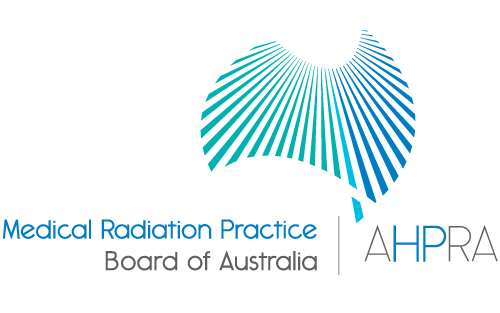 Medical Radiation Practitioner Registration Data: December 2013Published February 2014IntroductionThe functions of the Medical Radiation Practice Board of Australia include:registering medical radiation practitioners and studentsdeveloping standards, codes and guidelines for the Medical Radiation professionhandling notifications, complaints, investigations and disciplinary hearingsoverseeing the assessment of overseas trained practitioners who wish to practise in Australia  approving accreditation standards and accredited courses of study.The Board’s functions are supported by Australian Health Practitioner Regulation Agency (AHPRA). For information about legislation governing our operations see AHPRA's Legislation & Publications at www.ahpra.gov.au/Legislation-and-Publications.aspx The Board has analysed its registration data and produced a number of statistical reports about registrants to share with the profession and community. The Board will share these statistical reports regularly.For more information on medical radiation registration, please see the Board’s website:www.medicalradiationboard.gov.au/Registration.aspxIndex of TablesMedical Radiation Practitioners – Registration Type and Sub Type by State	2Medical Radiation Practitioners – Division(s)	2Medical Radiation Practitioners – Registration Type by Age	3Medical Radiation Practitioners – Registration Type by Gender	4Medical Radiation Practitioners – Practitioner by Gender Percentage	4Table 1: Medical Radiation Practitioners - Registration Type and Sub Type by StateChart 1: Medical Radiation Practitioner by Principal Place of PracticeTable 2: Medical Radiation Practitioners – Division(s)Table 3: Medical Radiation Practitioners – Registration Type by AgeChart 2: Medical Radiation Practitioners AgeTable 4: Medical Radiation Practitioners – Registration Type by GenderTable 5: Medical Radiation Practitioners – Practitioner by Gender PercentageMedical Radiation Practitioners – Practitioner by GenderMedical Radiation Practitioners - Registration Type and Sub Type by StateMedical Radiation Practitioners - Registration Type and Sub Type by StateMedical Radiation Practitioners - Registration Type and Sub Type by StateMedical Radiation Practitioners - Registration Type and Sub Type by StateMedical Radiation Practitioners - Registration Type and Sub Type by StateMedical Radiation Practitioners - Registration Type and Sub Type by StateMedical Radiation Practitioners - Registration Type and Sub Type by StateMedical Radiation Practitioners - Registration Type and Sub Type by StateMedical Radiation Practitioners - Registration Type and Sub Type by StateMedical Radiation Practitioners - Registration Type and Sub Type by StateMedical Radiation Practitioners - Registration Type and Sub Type by StateMedical Radiation PractitionerACTNSWNTQLDSATASVICWANo PPPTotalGeneral2234,1361022,5841,0522623,2551,19810412,916Provisional5408919381311791763Limited (Total of Sub Types)-1----1--2Postgraduate Training or Supervised Practice-1-------1Public Interest------1--1Non-Practising4312118288816170Total Practitioners2324,5761132,7881,0682773,4611,21512113,851Medical Radiation Practitioners – Division(s)Medical Radiation Practitioners – Division(s)Medical Radiation Practitioners – Division(s)Medical Radiation Practitioners – Division(s)Medical Radiation Practitioners – Division(s)Medical Radiation Practitioners – Division(s)Medical Radiation Practitioners – Division(s)Medical Radiation Practitioners – Division(s)Medical Radiation Practitioners – Division(s)Medical Radiation Practitioners – Division(s)Medical Radiation Practitioners – Division(s)Medical Radiation PractitionerACTNSWNTQLDSATASVICWANo PPPTotalDiagnostic Radiographer1573,519992,2028552022,5849809410,692Diagnostic Radiographer and Nuclear Medicine Technologist-1-101112-16Diagnostic Radiographer and Radiation Therapist---1--1--2Nuclear Medicine Technologist1637521326319277643951Nuclear Medicine Technologist and Radiation Therapist----------Radiation Therapist596811244314955598169242,190Diagnostic Radiographer and Nuclear Medicine Technologist and Radiation Therapist----------Total2324,5761132,7881,0682773,4611,21512113,851Medical Radiation Practitioners – Registration Type by AgeMedical Radiation Practitioners – Registration Type by AgeMedical Radiation Practitioners – Registration Type by AgeMedical Radiation Practitioners – Registration Type by AgeMedical Radiation Practitioners – Registration Type by AgeMedical Radiation Practitioners – Registration Type by AgeMedical Radiation Practitioners – Registration Type by AgeMedical Radiation Practitioners – Registration Type by AgeMedical Radiation PractitionerTypeTypeTypeTypeTypeTotal% by Age GroupAge GroupGeneralProvisionalLimitedLimitedNon-PractisingTotal% by Age GroupAge GroupGeneralProvisionalPostgraduate Training or Supervised PracticePublic InterestNon-PractisingTotal% by Age GroupU-25548436--19857.11%25-292,599217--282,84420.53%30-342,30556--402,40117.33%35-391,63226--381,69612.24%40-441,50911-1201,54111.13%45-491,11512--81,1358.19%50-541,09351-101,1098.01%55-591,108---131,1218.09%60-64673---36764.88%65-69265---52701.95%70-7461---2630.45%75-798----80.06%80+----220.01%Total12,9167631117013,851100.00%Medical Radiation Practitioners – Registration Type by GenderMedical Radiation Practitioners – Registration Type by GenderMedical Radiation Practitioners – Registration Type by GenderMedical Radiation Practitioners – Registration Type by GenderMedical Radiation Practitioners – Registration Type by GenderMedical Radiation Practitioners – Registration Type by GenderMedical Radiation Practitioners – Registration Type by GenderMedical Radiation Practitioners – Registration Type by GenderMedical Radiation Practitioners – Registration Type by GenderMedical Radiation Practitioners – Registration Type by GenderMedical Radiation Practitioners – Registration Type by GenderMedical Radiation PractitionerACTNSWNTQLDSATASVICWANo PPPTotalFemale1573,031701,8417901912,340831819,332General1512,732641,7057771782,198819678,691Provisional227141266127581505Limited (Total of Sub Types)----------Postgraduate Training or Supervised Practice----------Public Interest----------Non-Practising4282107167413136Male751,54543947278861,121384404,519General721,40438879275841,057379374,225Provisional313756721421-258Limited (Total of Sub Types)-1----1--2Postgraduate Training or Supervised Practice-1-------1Public Interest------1--1Non-Practising-30111214334Total Practitioners2324,5761132,7881,0682773,4611,21512113,851Medical Radiation Practitioners – Practitioner by Gender PercentageMedical Radiation Practitioners – Practitioner by Gender PercentageMedical Radiation Practitioners – Practitioner by Gender PercentageMedical Radiation Practitioners – Practitioner by Gender PercentageMedical Radiation Practitioners – Practitioner by Gender PercentageMedical Radiation Practitioners – Practitioner by Gender PercentageMedical Radiation Practitioners – Practitioner by Gender PercentageMedical Radiation Practitioners – Practitioner by Gender PercentageMedical Radiation Practitioners – Practitioner by Gender PercentageMedical Radiation Practitioners – Practitioner by Gender PercentageMedical Radiation Practitioners – Practitioner by Gender PercentageMedical Radiation PractitionerACTNSWNTQLDSATASVICWANo PPPTotalFemale67.67%66.24%61.95%66.03%73.97%68.95%67.61%68.40%66.94%67.37%Male32.33%33.76%38.05%33.97%26.03%31.05%32.39%31.60%33.06%32.63%